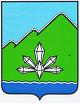 АДМИНИСТРАЦИЯ ДАЛЬНЕГОРСКОГО ГОРОДСКОГО ОКРУГА ПРИМОРСКОГО КРАЯПОСТАНОВЛЕНИЕ27 февраля 2015 г.                                  г.Дальнегорск                                 № 137-паО внесении изменений в постановление администрации Дальнегорского городского округа от 30.01.2014 № 53-па «О создании контрактной службы администрации Дальнегорского городского округа»В соответствии со статьей 38 Федерального закона от 05.04.2013 № 44-ФЗ «О контрактной системе в сфере закупок товаров, работ, услуг для обеспечения государственных и муниципальных нужд», руководствуясь Уставом Дальнегорского городского округа, администрация Дальнегорского городского округаПОСТАНОВЛЯЕТ: В Положение о контрактной службе администрации Дальнегорского городского округа, утвержденное постановлением администрации Дальнегорского городского округа от 30.01.2014 № 53-па (Приложение № 1), внести следующие изменения:подпункт 1 пункта 1.10. изложить в следующей редакции: «1) планирование закупок (вступает в силу с 01 января 2016 г.);».подпункт 3 пункта 1.10. изложить в следующей редакции:«3) обоснование закупок (вступает в силу с 01 января 2016 г.);».подпункт 1 пункта 2.1. изложить в следующей редакции: «1) при планировании закупок:а) разрабатывает план закупок, осуществляет подготовку изменений для внесения в план закупок, размещает в единой информационной системе или до ввода в эксплуатацию указанной системы на официальном сайте Российской Федерации в информационно-телекоммуникационной сети «Интернет» для размещения информации о размещении заказов на поставки товаров, выполнение работ, оказание услуг план закупок и внесенные в него изменения (вступает в силу с 01 января 2016 г.);б) размещает план закупок на сайте Заказчика в информационно-телекоммуникационной сети «Интернет» (при его наличии), а также опубликовывает в любых печатных изданиях в соответствии с частью 10 статьи 17 Федерального закона № 44-ФЗ;в) обеспечивает подготовку обоснования закупки товаров, работ, услуг для обеспечения муниципальных нужд (далее – закупка) при формировании плана закупок (ступает в силу с 01 января 2016 г.);г) разрабатывает план-график, осуществляет подготовку изменений для внесения в план-график, размещает в единой информационной системе план-график и внесенные в него изменения;д) организует утверждение плана закупок (вступает в силу с 01 января              2016 г.), плана-графика;е) определяет и обосновывает начальную (максимальную) цену муниципального контракта, цену муниципального контракта, заключаемого с единственным поставщиком (подрядчиком, исполнителем) при формировании плана-графика закупок;».1.4. в  абзаце ж) подпункта 2 пункта 2.1. исключить слова «- правомочности участника закупки заключать муниципальный контракт;».1.5. абзац ц) подпункта 2 пункта 2.1. изложить в следующей редакции:«ц) обосновывает в документально оформленном отчете невозможность или нецелесообразность использования иных способов определения поставщика (подрядчика, исполнителя), а также цену муниципального контракта и иные существенные условия муниципального контракта в случае закупки у единственного поставщика (подрядчика, исполнителя) для заключения муниципального контракта, кроме случаев осуществления закупки у единственного поставщика (подрядчика, исполнителя), предусмотренных п. 1, 2, 4, 5, 7, 8, 15, 16, 19-21, 24-26, 28, 29, 33, 36 части 1 статьи 93 Федерального закона № 44-ФЗ;».  1.6. подпункт 3.3.1. пункта 3.3. изложить в следующей редакции:«3.3.1. Информация о внесении изменений в план закупок, план-график закупок подписанная руководителем инициатора закупок направляется на согласование (в части наличия бюджетных ассигнований) начальнику отдела бухгалтерского учета и отчетности и после его подписи передается руководителю контрактной службы. При получении положительной резолюции руководителя контрактной службы информация о внесении изменений в план закупок, план-график закупок в течение 1 (одного) рабочего дня на бумажном и электронном носителе предоставляется должностному лицу контрактной службы, курирующему деятельность по подготовке и размещению информации об осуществлении закупок в единой информационной системе (включая ведение реестра муниципальных контрактов), для внесения изменений в план закупок, план-график закупок». 1.7. подпункт 3.3.4. пункта 3.3. изложить в следующей редакции:«3.3.4. Планирование закупок на переходный период 2014-2016 годы осуществляется в соответствии со статьей 112 Федерального закона № 44-ФЗ и муниципальными правовыми актами Дальнегорского городского округа».1.8. в первом абзаце пункта 3.4.5. слова «после чего в течение 1 (одного) рабочего дня» заменить на слова «после чего не позднее 1 (одного) рабочего дня».1.9. пункт 2 в разделе «Обязательные требованиях к участникам закупки         (ч.1 ст. 31 ФЗ №44-ФЗ) в разделе «Заявка от структурного подразделения администрации Дальнегорского городского округа – инициатора закупки на осуществление закупки методом открытого конкурса» Приложения к Положению о контрактной службе администрации Дальнегорского городского округа исключить».1.10. абзац 2 в разделе «Документы, необходимые для подтверждения соответствия участника закупки требованию, установленному п.1,2 части 1 статьи 31 ФЗ № 44-ФЗ к лицам, осуществляющим закупки товаров, работ, услуг, являющихся предметом закупки» в разделе «Заявка от структурного подразделения администрации Дальнегорского городского округа – инициатора закупки на осуществление закупки методом открытого конкурса» Приложения к Положению о контрактной службе администрации Дальнегорского городского округа исключить».1.11. пункт 2 в разделе «Обязательные требованиях к участникам закупки         (ч.1 ст. 31 ФЗ №44-ФЗ) в разделе «Заявка от структурного подразделения администрации Дальнегорского городского округа – инициатора закупки на осуществление закупки методом электронного аукциона» Приложения к Положению о контрактной службе администрации Дальнегорского городского округа исключить».1.12. абзац 2 в разделе «Документы, необходимые для подтверждения соответствия участника закупки требованию, установленному п.1,2 части 1 статьи 31 ФЗ № 44-ФЗ к лицам, осуществляющим закупки товаров, работ, услуг, являющихся предметом закупки» в разделе «Заявка от структурного подразделения администрации Дальнегорского городского округа – инициатора закупки на осуществление закупки методом электронного аукциона» Приложения к Положению о контрактной службе администрации Дальнегорского городского округа исключить».Состав контрактной службы и распределение функций между членами контрактной службы, определенные в Приложении № 2 к постановлению администрации Дальнегорского городского округа от 30.01.2014 № 53-па                 «О создании контрактной службы администрации Дальнегорского городского округа», утвердить в новой редакции (прилагается). Постановления администрации Дальнегорского городского округа          от 16.05.2014 № 438-па, от 03.07.2014 № 575-па, от 22.07.2014 № 622-па,                    от 15.08.2014  № 682-па признать утратившими силу.Настоящее постановление подлежит размещению на официальном интернет-сайте Дальнегорского городского округа.  Контроль исполнения настоящего постановления возложить на первого заместителя главы администрации Дальнегорского городского округа                          В.Н. Колоскова. Глава Дальнегорского городского округа 				                                                          И.В. СахутаУТВЕРЖДЕНпостановлением администрации Дальнегорского городского округаот 27 февраля 2015 г. № 137-паСостав контрактной службы и распределение функций между членами контрактной службыКолосков В.Н.            первый заместитель главы администрации Дальнегорского городского округа, руководитель контрактной службыКириченко В.В.         заместитель главы администрации Дальнегорского городского округа, заместитель руководителя контрактной службыБашкирева С.Н.        и.о. начальника отдела экономики и поддержки предпринимательства администрации Дальнегорского городского округа, должностное лицо контрактной службы, курирующее деятельность по подготовке и размещению информации об осуществлении закупок в единой информационной системе (включая ведение реестра муниципальных контрактов) Булатова О.В.главный специалист отдела экономики и поддержки предпринимательства администрации Дальнегорского городского округа, должностное лицо контрактной службы, ответственное за подготовку и размещение информации об осуществлении закупок в единой информационной системе (включая ведение реестра муниципальных контрактов) Воронов В.Ю.начальник Краснореченского территориального отдела администрации Дальнегорского городского округа, должностное лицо контрактной службы, ответственное за предмет закупки, являющееся инициатором закупки в рамках функций и полномочий отделаГуженкова Е.В.главный специалист отдела жизнеобеспечения администрации Дальнегорского городского округа, должностное лицо контрактной службы, ответственное за предмет закупки, являющееся инициатором закупки в рамках функций и полномочий отдела жизнеобеспечения и реализации муниципальных программ, относящихся к компетенции  отделаЗаболотская Е.Е.начальник отдела по делам ГО и ЧС и мобилизационной работе администрации Дальнегорского городского округа, должностное лицо контрактной службы, ответственное за предмет закупки, являющееся инициатором закупки в рамках функций и полномочий отдела и реализации муниципальных программ, относящихся к компетенции  отделаКарпушкина Н.А.начальник юридического отдела администрации Дальнегорского городского округа, должностное лицо контрактной службы, ответственное за ведение претензионной работы, участие в рассмотрении дел об обжаловании результатов определения поставщиков (подрядчиков, исполнителей), согласование проектов контрактов на соответствие действующему законодательствуКозлова Т.В.и.о. начальника отдела архитектуры и строительства администрации Дальнегорского городского округа должностное лицо контрактной службы, ответственное за предмет закупки, являющееся инициатором закупки в рамках функций и полномочий отдела и реализации муниципальных программ, относящихся к компетенции  отделаКорнилова Е.А.начальник Рудно-Пристанского территориального отдела администрации Дальнегорского городского округа, должностное лицо контрактной службы, ответственное за предмет закупки, являющееся инициатором закупки в рамках функций и полномочий отделаМирошкин В.П.начальник Сержантовского территориального отдела администрации Дальнегорского городского округа, должностное лицо контрактной службы, ответственное за предмет закупки, являющееся инициатором закупки в рамках функций и полномочий отделаПоленок Е.С.начальник отдела бухгалтерского учета и отчетности администрации Дальнегорского городского округа, должностное лицо контрактной службы, ответственное за осуществление уплаты денежных средств по контракту (этапу контракта), работу по банковским гарантиям и возврату денежных средств, внесенных поставщиком (подрядчиком, исполнителем) в качестве обеспечения контрактаСосновская М.В.старший специалист отдела экономики и поддержки предпринимательства администрации Дальнегорского городского округа, должностное лицо контрактной службы, ответственное за подготовку и размещение информации об осуществлении закупок в единой информационной системе (включая ведение реестра муниципальных контрактов)Степан Я.М.специалист 1 разряда управления делами администрации Дальнегорского городского округа, должностное лицо контрактной службы, ответственное за предмет закупки, являющееся инициатором закупки в рамках функций и полномочий управления деламиХаустов  О.О.и.о. начальника отдела жизнеобеспечения администрации Дальнегорского городского округа, должностное лицо контрактной службы, ответственное за предмет закупки, являющееся инициатором закупки в рамках функций и полномочий отдела жизнеобеспечения и реализации муниципальных программ, относящихся к компетенции  отделаЧудная Е.В.начальник Каменского территориального отдела администрации Дальнегорского городского округа, должностное лицо контрактной службы, ответственное за предмет закупки, являющееся инициатором закупки в рамках функций и полномочий отделаЮжаков Е.Л.заместитель начальника отдела жизнеобеспечения администрации Дальнегорского городского округа, должностное лицо контрактной службы, ответственное за предмет закупки, являющееся инициатором закупки в рамках функций и полномочий отдела жизнеобеспечения и реализации муниципальных программ, относящихся к компетенции  отдела